Student and staff Application for Mevlana Mobility program Call for Mevlana scholarships for PhD students and academic staff at the” Necmettin Erbakan Üniversitesi” Turkey 2018- 2019Last name____________________________________________________________________________________First name_______________________________   Phone: ____________________e-mail: ____________________________________Department:  _______________________________Speciality : _______________________________ Host institution (faculty and/or laboratory): _______________________________Host institution contact person (if any): _______________________ ____________________ ________________Signature of the candidate  الجمهورية الجزائرية الديمقراطية الشعبيةالجمهورية الجزائرية الديمقراطية الشعبيةالجمهورية الجزائرية الديمقراطية الشعبيةMinistry of Higher Education and Scientific Research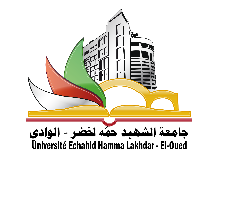 وزارة التعليــم العالـي والبحـث العلمــيUniversity of Echahid Hamma Lakhdar - El Ouedجامعـة الشهيد حمه لخضر – الوادي Vice rectorate of external relations, cooperation, animation and communication and scientific eventsنيابة مديرية العلاقات الخارجية والتعاون والتنشيط والاتصال والتظاهرات العلميةDate of birth: “___“_____________ 19___Category: Student       :    _________         ( which year )                             academic Staff          :    _________ ________    ( grade)